	Рассмотрев протест прокурора Ужурского района от 03 апреля 2015 года № 172ж-2015, руководствуясь статьей 23 Устава Ужурского района, Ужурский районный Совет депутатов  РЕШИЛ:          1. Отменить решение Ужурского районного Совета депутатов от 30.01.2015 № 54-355р «О внесении изменений в решение от 10.06.2010 №  4-22р «Об утверждении структуры администрации Ужурского района».2. Решение вступает в силу в день, следующий за днем его официального опубликования в газете «Сибирский хлебороб».Председатель Ужурского районногоСовета депутатов, глава района 				            Г.Н. КузнецоваПодписано:г. Ужур, 23.04.2015, № 56-371р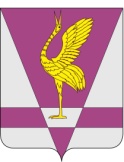 РОССИЙСКАЯ ФЕДЕРАЦИЯКРАСНОЯРСКИЙ КРАЙУЖУРСКИЙ РАЙОННЫЙ СОВЕТ ДЕПУТАТОВРЕШЕНИЕРОССИЙСКАЯ ФЕДЕРАЦИЯКРАСНОЯРСКИЙ КРАЙУЖУРСКИЙ РАЙОННЫЙ СОВЕТ ДЕПУТАТОВРЕШЕНИЕРОССИЙСКАЯ ФЕДЕРАЦИЯКРАСНОЯРСКИЙ КРАЙУЖУРСКИЙ РАЙОННЫЙ СОВЕТ ДЕПУТАТОВРЕШЕНИЕ23.04.2014г. Ужур№ 56-371рОб отмене решения от 30.01.2015 № 54-355р Об отмене решения от 30.01.2015 № 54-355р Об отмене решения от 30.01.2015 № 54-355р 